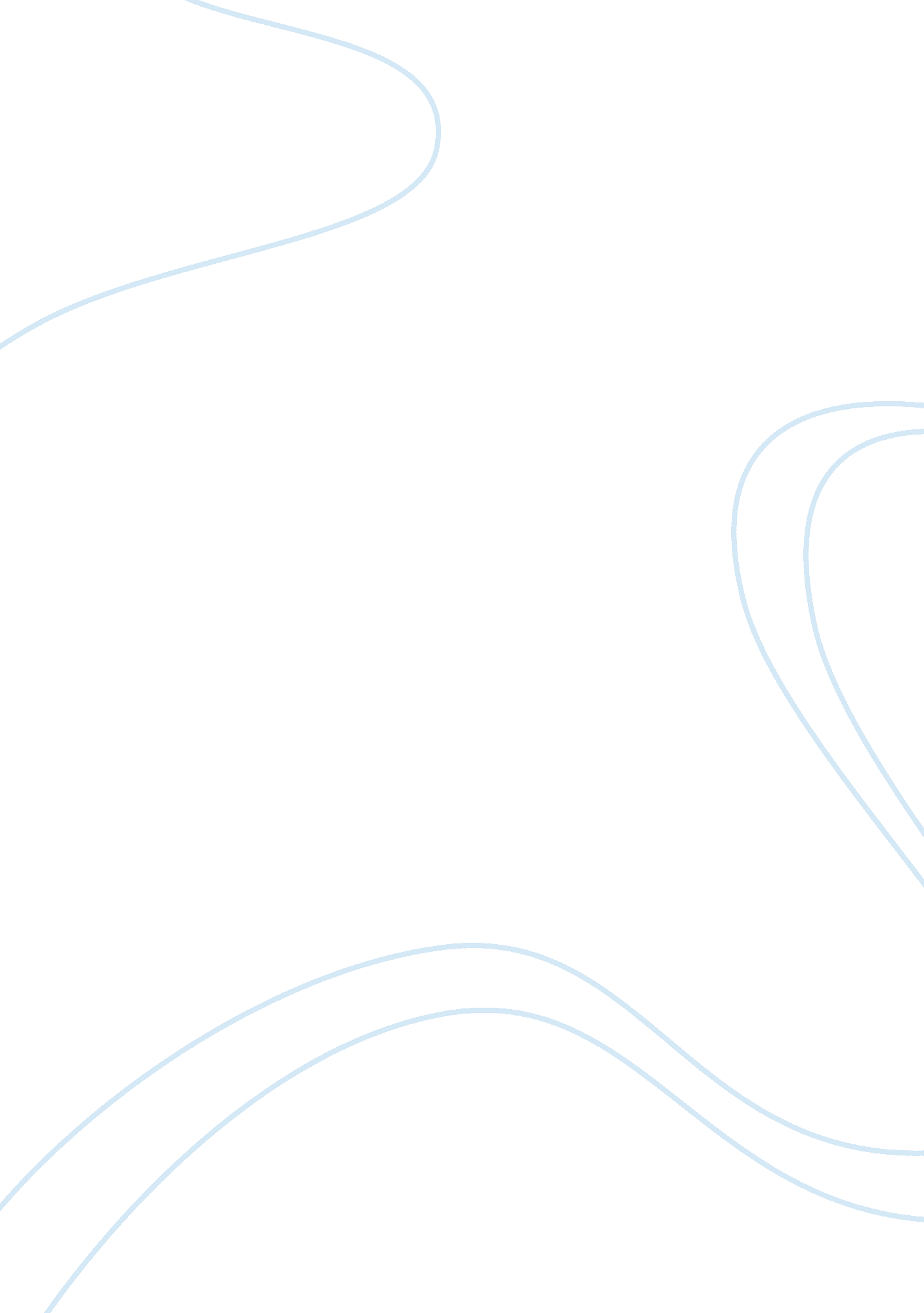 Discussion boardBusiness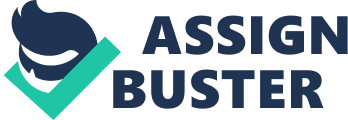 Thread posting on good leadership and good leaders Thread posting on good leadership and good leaders Good leadership skills and the entire aspect of being a good leader is based on a number of characteristics that have to be exhibited by the individual. One of the most common elements is the fact that for an individual to exercise good leadership skills they must be humble. Humility refers to the notion that they should be ready to listen and work together with their subordinates. Everyone is human and has got something valid to offer. They should serve as servants and not as rulers themselves. This means that they should nlot practice the autocratic form of leadership where they make all the decisions without the consideration of others. Therefore instead of looking at their own interests, they should be looking at the interest and welfare of those that they serve. In this case, they are able to be examples just as the number one leader in Jesus Christ was (Maxwell, 2007). 
In this sense, leaders must purport to serve others first in order to be able to accomplish the goal as a whole group and not just as an individual person. They should forget about the leadership. This form of leadership is important in the sense that it encourages team effort. It makes those in the position to be led. It means that if one person was in a position to do the task alone, it could have been done. Thus being in a leadership position to gain all the praise rather than to serve the people is being in the leadership position for a gain and not to help others. If Jesus provided this example by washing the feet of his disciples, then other leaders should follow the same. Servant leadership helps others to lead by example. 
For this reason, it is important to rely on Jesus will and ways in relation to leadership as it is only through this way that leaders can become the best leaders. They will be able to do things for others and not think of themselves. The Bible shows people serving others eagerly and not just for their gain (1 Peter 5: 2-4). Thus following Jesus means following the humble manner. Jesus was able to lead in humility, love, compassion and in fellowship with others. It is important to note that leadership is not a single sill but the collective teaching of what is in the Bible. Thus, for a leader to be effective, he must emulate good qualities to the best of their abilities. This can be done by copying Jesus (Iwuala, 2010). 
References 
The Holy Bible 
Iwuala, D. (2010). Managing decision making by applying biblical perspective.[S. l.] : Authorhouse. 
Maxwell, C. John. (2007). The 21 indispensable qualities of a leader: becoming the personothers will want to follow. Nashville, Tenn.: T. Nelson. 